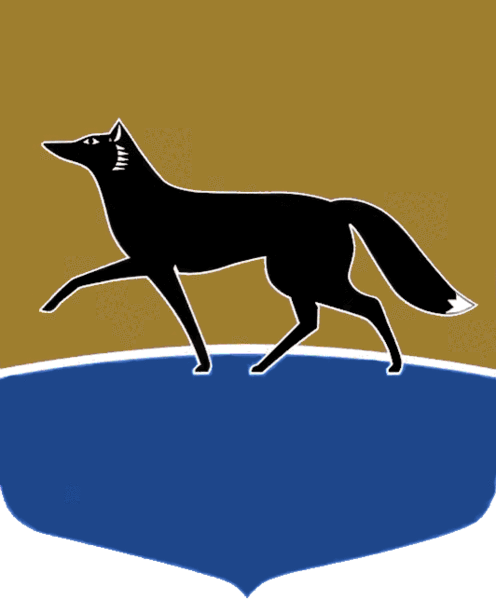 Принято на заседании Думы 25 февраля 2022 года№ 79-VII ДГОб отчёте Контрольно-счетной палаты города Сургута за 2021 годВ соответствии со статьёй 19 Федерального закона от 07.02.2011 
№ 6-ФЗ «Об общих принципах организации и деятельности контрольно-счетных органов субъектов Российской Федерации и муниципальных образований», рассмотрев представленный Контрольно-счетной палатой города отчёт за 2021 год, Дума города РЕШИЛА:Принять к сведению отчёт Контрольно-счетной палаты города Сургута за 2021 год согласно приложению.Председатель Думы города							М.Н. Слепов «02» марта 2022 г.Приложениек решению Думы города      от 02.03.2022 № 79-VII ДГОтчёт Контрольно-счетной палаты города Сургута за 2021 годОтчёт о деятельности Контрольно-счетной палаты города Сургута (далее – Контрольно-счетная палата, КСП) за 2021 год подготовлен 
в соответствии с Федеральным законом от 07.02.2011 № 6-ФЗ «Об общих принципах организации и деятельности контрольно-счетных органов субъектов Российской Федерации и муниципальных образований» 
(далее – Закон № 6-ФЗ), Положением о Контрольно-счетной палате города, утверждённым решением Думы города от 27.02.2007 № 170-IV ДГ 
(далее – Положение № 170-IV ДГ).1. Основные положения1.1. Задачи и функции.Муниципальный финансовый контроль является одним из средств реализации государственной политики и инструментом государства, обеспечивающим повышение эффективности использования бюджетных средств и муниципальных ресурсов в целом, и, как следствие, стабильность социально-экономического развития.Функции внешнего муниципального финансового контроля охватывают все финансовые отношения, которые происходят 
на муниципальном уровне в процессе формирования, распределения 
и расходования средств.Основные задачи Контрольно-счетной палаты в отчётном периоде заключались в контроле за исполнением местного бюджета, соблюдением установленного порядка подготовки и рассмотрения проекта бюджета города, отчёта о его исполнении, а также в проверке законности 
и результативности использования средств местного бюджета 
и муниципальной собственности.1.2. Основные направления деятельности.В соответствии со статьёй 10 Закона № 6-ФЗ, статьёй 10 Положения
№ 170-IV ДГ внешний муниципальный финансовый контроль осуществляется в форме контрольных и экспертно-аналитических мероприятий.В числе основных задач, на решение которых были направлены внимание и усилия Контрольно-счетной палаты в 2021 году, – обеспечение предварительного и последующего контроля за формированием 
и исполнением бюджета города в соответствии со статьёй 265 Бюджетного кодекса РФ (далее – БК РФ), контроль в сферах муниципального управления, городского хозяйства и строительства, социальной сфере, аудит в сфере закупок.В отчётном периоде контрольные и экспертно-аналитические мероприятия проводились в Администрации города и её структурных подразделениях, в учреждениях и организациях, получивших средства 
из городского бюджета, а также использующих муниципальное имущество или земельные участки, расположенные на территории города, в том числе государственная собственность на которые не разграничена.1.3. Основные итоги работы в 2021 году.Контрольно-счетной палатой проведено:1) 19 контрольных мероприятий, в том числе 1 – совместно 
с прокуратурой города Сургута;2) 3 проверки по заданию Прокуратуры города Сургута;3) 90 экспертно-аналитических мероприятий, в том числе подготовлено 71 заключение на проекты муниципальных правовых актов, проведено 
13 экспертиз муниципальных программ и 6 тематических экспертно-аналитических мероприятий.Кроме того, в 2021 году начато 1 контрольное мероприятие, результаты которого будут сформированы и включены в отчёт следующего года (переходящее на 2022 год).Основные показатели, характеризующие деятельность Контрольно-счетной палаты за 2019 – 2021 годы, приведены в таблице 1.Таблица 1Объём средств, проверенных в 2021 году в ходе контрольных 
и экспертно-аналитических мероприятий без учёта бюджетных ассигнований, охваченных в рамках контроля формирования и исполнения бюджета города, за различные проверяемые периоды составил 
6 305 974,2 тыс. рублей (в том числе: бюджетные средства и средства, полученные из бюджета в виде субсидий – 2 188 511,2 тыс. рублей, доходы от приносящей доход деятельности бюджетных и автономных учреждений, собственные средства муниципальных унитарных предприятий – 4 117 463,0 тыс. рублей).Объём средств, охваченных мероприятиями КСП, не включает балансовую стоимость объектов основных средств в размере 928 527,8 тыс. рублей, в отношении которых проверено соблюдение требований законодательства в сфере управления и распоряжения имуществом.Структура недостатков и нарушений по результатам мероприятий, проведённых в 2021 году, представлена в таблице 2.   Таблица 2Пояснения:* доля нарушений, по которым возможно возмещение средств 
в бюджет города, в общей сумме нарушений, подлежащих устранению 
(стр. 2.2.1/стр. 2.2)*100 %;** процент устранённых нарушений от суммы нарушений, подлежащих устранению (стр.2.3/стр.2.2)*100 %;*** процент возмещённых в отчётном году в бюджет города средств 
от суммы нарушений, по которым возможно возмещение (стр.2.3.1/стр.2.2.1)*100 %;**** процент устранённых нарушений от суммы нарушений, подлежащих устранению (стр.3.3/стр.3.2)*100 %.Недостатки и нарушения в сфере управления и распоряжения муниципальным имуществом составили 6 668,60 тыс. рублей (определяются как балансовая стоимость этого имущества), из них устранено 
313,95 тыс. рублей, носит неустранимый характер – 6 354,65 тыс. рублей.Из общей суммы 800 804,96 тыс. рублей финансовые недостатки 
и нарушения, которые не могут быть устранены (носят неустранимый характер) составили 276 097,88 тыс. рублей или 34,48 %, подлежащие устранению – 524 707,08 тыс. рублей или 65,52 %, в том числе по которым предложено возместить в бюджет города денежные средства –15 558,21 тыс. рублей.Устранено финансовых недостатков и нарушений по результатам мероприятий, проведённых в 2021 году, на сумму 434 758,85 тыс. рублей, 
из них:256 107,94 тыс. рублей – в ходе проведения контрольных и экспертно-аналитических мероприятий, в том числе возмещено в бюджет города – 304,96 тыс. рублей;178 650,94 тыс. рублей – по результатам реализации предложений, отражённых в итоговых документах (заключениях, отчётах, представлениях, предписаниях) по проведённым мероприятиям, в том числе возмещено 
в бюджет – 9 995,42 тыс. рублей.В том числе в 2021 году в рамках предварительного контроля 
по предложениям Контрольно-счетной палаты депутатами Думы города уменьшены с последующим перенаправлением (в том числе с учётом предложений ГРБС) на другие статьи или другие объекты бюджетные ассигнования на 2021 –2023 годы в общей сумме 249 750,10 тыс. рублей.По результатам проверок отчётного 2021 года возмещено в бюджет города 10 300,38 тыс. рублей.По результатам мероприятий предшествующих периодов:устранено недостатков и нарушений в сфере управления 
и распоряжения имуществом в размере 39 368,18 тыс. рублей;устранено финансовых недостатков и нарушений на сумму 11 393,22 тыс. рублей, в том числе возмещено в бюджет города 3 593,46 тыс. рублей.Таким образом, всего в 2021 году:устранено недостатков и нарушений в сфере управления 
и распоряжения имуществом в размере 39 682,13 тыс. рублей;устранено финансовых недостатков и нарушений на сумму 446 152,07 тыс. рублей, в том числе возмещено в бюджет города 13 893,84 тыс. рублей.По результатам контрольных мероприятий в 2021 году подготовлено 185 предложений по устранению недостатков и нарушений, не имеющих суммового выражения, из которых исполнено – 97. Из оставшихся 88 предложений – 57 предложений, для реализации которых требуется время, рассмотрение ещё 31 предложения остаётся на контроле.По результатам контрольных мероприятий предшествующих периодов в 2021 году исполнены 60 предложений по устранению недостатков 
и нарушений, не имеющих суммового выражения, из них основная часть:16 предложений – по итогам контрольного мероприятия, проведённого в МКУ «Управление информационных технологий и связи города Сургута» (внесены изменения в решение Думы города от 07.10.2009 № 604-IV ДГ 
«О Положении о порядке управления и распоряжения имуществом, находящимся в муниципальной собственности» в части определения стоимости объектов имущества, не относящихся к недвижимым и движимым вещам, подлежащих учёту в реестре муниципального имущества, внесены изменения в устав МКУ «УИТС г. Сургута» в части организации финансирования мероприятий по информатизации муниципальных автономных учреждений, в учётной политике учреждения закреплён порядок формирования первичных документов в случае создания программного продукта собственными силами,  определён порядок деятельности комиссии по поступлению и выбытию активов и другие); 26 предложений – по результатам контрольных мероприятий, проведённых в МБУ СП СШ «Виктория», МБУ ДО «ДХШ № 1 им. Л.А. Горды» и МБУ СП СШОР «Кедр» в 2021 году (внесены изменения 
в постановление Администрации города от 04.10.2016 № 7339 
«Об утверждении порядка формирования муниципального задания 
на оказание муниципальных услуг (выполнение работ) муниципальными учреждениями и финансового обеспечения выполнения муниципального задания» в части необходимости указания порядка исчисления фактически достигнутых показателей муниципального задания и перечня документов, подтверждающих их фактическое исполнение; в постановление Администрации города от 03.12.2020 № 8867 «Об утверждении перечня мероприятий муниципальных, бюджетных, автономных учреждений 
на 2021 год» в части указания источников финансирования мероприятий; внесены изменения в устав МБУ ДО «ДХШ № 1 имени Л.А. Горды», муниципальное задание МБУ СП «Виктория», а также внесены изменения 
в локальные акты учреждений).По результатам проведения 90 экспертно-аналитических мероприятий подготовлено 207 предложений по устранению недостатков и нарушений 
(в основном по проектам муниципальных правовых актов, а также 
по муниципальным программам), из которых учтено объектами контроля –   106 или 51,2%. Из 101 оставшегося предложения основную долю составляют 
41 предложение, сформированное по результатам экспертизы проекта решения Думы города «О бюджете городского округа Сургут Ханты-Мансийского автономного округа – Югры на 2022 год и плановый период 2023 – 2024 годов», срок предоставления информации о рассмотрении 
и реализации которых не наступил (11.02.2022), а также 33 предложения, 
не принятые по результатам экспертизы 13 муниципальных программ 
(в том числе предложения, направленные на доработку (корректировку) программных мероприятий и характеризующих их реализацию показателей, а также по приведению муниципальных программ в соответствие стратегическим документам города и требованиям, установленным Порядком № 5159). 7 предложений, сформированных по результатам экспертизы 
10 проектов муниципальных правовых актов, не были реализованы, в связи
с тем, что проекты муниципальных правовых актов отклонены в целом 
или отозваны по различным основаниям (исключены из повестки заседания Думы города). Формирование предложений Контрольно-счетной палатой города направлено не только на устранение, но и на предотвращение возможных нарушений законодательства. По предложениям Контрольно-счетной палаты города, отражённым в отчётах по результатам проведённых мероприятий, Администрацией города и муниципальными учреждениями были приняты соответствующие меры, что способствовало предотвращению финансовых нарушений на общую сумму 161 191,83 тыс. рублей (не учтено в общей сумме нарушений и недостатков). Например:в результате уточнения МКУ «ДДТиЖКК» фактических объёмов 
при приёмке работ по ремонту автомобильной дороги улицы Маяковского предотвращено финансовое нарушение на сумму 2 946,96 тыс. рублей;в результате анализа расходов, связанных с благоустройством общественных территорий, МКУ «УКС» восстановлена стоимость финансовых вложений в 4 объекта благоустройства на общую сумму 154 872,02 тыс. рублей (предотвращено занижение стоимости муниципального имущества);  в результате внесения изменений в уставы муниципальных учреждений предотвращено неправомерное использование бюджетных средств в части организации и проведения городских массовых мероприятий, а также обеспечения участия педагогов в выездных мероприятиях, на общую сумму 3 372,85 тыс. рублей.  Кроме того, Администрацией города с учётом предложений Контрольно-счетной палаты города внесены изменения (дополнения) 
в следующие нормативно-правовые акты: распоряжением Администрации города от 23.08.2021 № 1369 внесены изменения в типовой договор аренды и безвозмездного пользования муниципальным имуществом в части установления сроков представления арендатором проектов договоров страхования имущества арендодателю, 
а также сроков заключения и представления копий данных договоров ежегодно в период действия договора аренды, что позволит осуществлять контроль за исполнением арендаторами обязанности по заключению договоров страхования арендуемого имущества и вести претензионную работу с целью взыскания штрафа, и пополнения доходной части бюджета, 
за несвоевременность представления проекта договора страхования имущества;в постановление Администрации города от 26.01.2015 № 410 
«О порядке предоставления субсидии на содержание и капитальный ремонт линий уличного освещения» внесены изменения в части уточнения наименования, направления, цели предоставления субсидии и перечня мероприятий муниципальных программ, в целях реализации которых предоставляется субсидия, что позволит в дальнейшем исключить риски неправомерного и нецелевого использования средств субсидии;распоряжением Администрации города от 16.04.2021 № 542 внесены изменения в учётную политику Администрации города в части уточнения срока представления первичных документов для расчёта доходов будущих периодов по арендной плате за земельные участки, находящиеся 
в муниципальной собственности, что позволило исключить ежегодное искажение годовой отчётности в связи с занижением размера дебиторской задолженности по доходам бюджета города по состоянию на 01 января, 
и, как следствие, предотвратило совершение административного правонарушения, ответственность за которое установлена ст. 15.15.6 Кодекса Российской Федерации об административных правонарушениях 
(далее – КРФоАП).По результатам проведённых в 2021 году 5 контрольных мероприятий направлены 6 представлений и 2 предписания, из которых на момент подготовки настоящего отчёта полностью исполнены 4 представления 
и 2 предписания, частично исполнены 2 представления (их исполнение остаётся на контроле).На основании заключённого соглашения в Прокуратуру города Сургута направлены 109 итоговых документов (с приложениями) о результатах контрольных и экспертно-аналитических мероприятий.В 2021 отчётном году к должностным лицам объектов проверок применялись меры дисциплинарного и материального характера, в том числе:по итогам контрольных мероприятий, проведённых в отчётном году, объявлены 2 замечания, вынесен 1 выговор и 5 должностных лиц привлечены к материальной ответственности в виде снижения размера премии;по итогам контрольных мероприятий, проведённых в предыдущих периодах, объявлено 1 замечание, вынесен 1 выговор и 2 должностных лица привлечены к материальной ответственности.К административной ответственности на основании протоколов, составленных должностными лицами Контрольно-счетной палаты города, 
в отчётном периоде привлечены 3 лица, в том числе:2 юридических лица (по 4 случаям вынесено 4 штрафа по статье 
15.14 КРФоАП «Нецелевое использование бюджетных средств»);1 должностное лицо (по 1 случаю по ч. 20 ст. 19.5 КРФоАП «Невыполнение в установленный срок законного предписания (представления) органа государственного (муниципального) финансового контроля»).Сумма штрафов, зачисленных в соответствии со статьёй 46 БК РФ 
в местный бюджет в 2021 году, составила 85 863,80 рубля.По результатам рассмотрений пяти протоколов, направленных КСП, 
в 2021 году мировой суд в двух случаях признал должностных 
лиц виновными, но постановил прекратить производство по делу 
об административном правонарушении в связи с малозначительностью, ограничившись устным замечанием, в трёх случаях мировой суд признал одно учреждение и два должностных лица виновными, но постановил заменить административные наказания в виде административных штрафов 
на предупреждения.По результатам контрольного мероприятия «Проверка законности 
и результативности использования бюджетных средств, предусмотренных 
в 2019 году и текущем периоде 2020 года на выполнение работ на объекте «Благоустройство в районе СурГУ в городе Сургуте» в рамках реализации муниципальной программы «Формирование комфортной городской среды 
на период до 2030 года» (выборочно)» (отчёт от 15.01.2021 № КСП-01-18-2, результаты учтены в отчёте о деятельности КСП за 2020 год) в отношении двух должностных лиц МКУ «Лесопарковое хозяйство» Управлением Федерального казначейства по ХМАО – Югре согласно постановлениям 
от 30.07.2021 № 87-18-33/183190, от 02.08.2021 № 87-18-33/18-3207 назначены административные наказания по ст. 7.32 (ч. 10) КРФоАП «Нарушение порядка заключения, изменения контракта» в виде штрафов 
на общую сумму 40,00 тыс. рублей. По результатам контрольного мероприятия «Проверка законности 
и результативности использования бюджетных средств, предусмотренных 
в 2019 году и текущем периоде 2020 года на выполнение работ на объекте «Главная площадь города Сургута» в рамках реализации муниципальной программы «Формирование комфортной городской среды на период 
до 2030 года» (выборочно)» (отчёт от 14.01.2021 № КСП-01-18-1, результаты учтены в отчёте о деятельности КСП за 2020 год) согласно письму Прокуратуры города Сургута от 31.03.2021 № 07-04-2021 главный специалист отдела муниципальных закупок и договорной работы МКУ «УКС» привлечён к административной ответственности по ч. 2 ст. 7.31 КРФоАП «Нарушение порядка ведения реестра контрактов» в виде административного штрафа в размере 10,00 тыс. рублей. Службой контроля ХМАО – Югры представлена информация 
о результатах рассмотрения материалов о нарушениях в сфере закупок, содержащих признаки административных правонарушений, направленных Контрольно-счетной палатой города, согласно которой в 2021 году 
в отношении должностных и иных лиц возбуждено 15 административных дел, по итогам рассмотрения которых объявлено 14  устных замечаний, назначен 1 административный штраф в размере 20 тыс. рублей.Управлением Федеральной антимонопольной службы России 
по ХМАО – Югре, на основании поступившей из прокуратуры города Сургута информации по результатам контрольных мероприятий, проведённых Контрольно-счетной палатой города, возбуждено 4 административных дела в отношении 4 должностных лиц, по результатам которых оформлено 4 постановления о привлечении к административной ответственности и назначении наказания в виде 4 административных штрафов на общую сумму 110 тыс. рублей.Всего вынесено 4 постановления о привлечении к административной ответственности и назначении штрафов в отношении юридических лиц 
и 9 – в отношении должностных лиц на общую сумму 265,86 тыс. рублей.Кроме того, материалы по признакам невыполнения ООО СК «ЮВиС» оплаченных работ при строительстве продолжения ул. И. Киртбая направлены в адрес следственного отдела по городу Сургуту Следственного управления Следственного комитета Российской Федерации по Ханты-Мансийскому автономному округу – Югре. Согласно уведомлениям УМВД России по г. Сургуту от 19.07.2021 № 22-4/47815, от 10.08.2021№ 22-4/53968 и от 02.12.2021 № 22-4/80678 в возбуждении уголовного дела отказано 
на основании п. 2 ч. 1 ст. 24 УПК РФ, при этом согласно постановлениям 
об отказе в возбуждении уголовных дел «проверку по материалам дела считать не оконченной и ходатайствовать перед Прокурором города 
о возвращении данного материала с целью проведения дополнительной проверки».В 2021 году проведена комплексная ревизия стоящих на контроле предложений КСП по результатам проведённых в 2015 – 2020 годах контрольных и экспертно-аналитических мероприятий. По результатам ревизии сняты с контроля итоговые документы (отчёты, представления, предписания) по 77 контрольным и 98 экспертно-аналитическим мероприятиям, из проведённых в указанный период.Всего снято с контроля 1 197 предложений, в том числе 
856 – по контрольным и 341 – по экспертно-аналитическим мероприятиям.Из снятых с контроля 1 197 предложений принято и реализовано 
1 032 или 86,2 %. В качестве основных итогов реализации предложений КСП, помимо предложений по устранению выявленных и имеющих суммовое выражение нарушений (информация об их устранении отражается 
в ежегодных отчётах о деятельности КСП), следует отметить совершенствование нормативной и правовой базы муниципального образования. Так, с целью реализации направленных КСП предложений Администрацией города:1) инициировано внесение изменений (дополнения) в решения Думы города, например: решение Думы города от 27.12.2013 № 454-V ДГ 
«О дополнительной мере социальной поддержки обучающихся муниципальных образовательных учреждений» (изменения в части расширения перечня отдаленных мест проживания, не имеющих территориальной доступности до мест обучения); решение Думы города 
от 21.02.2018 № 233-VI ДГ «О Методике расчета арендной платы 
за пользование муниципальным имуществом, расположенным на территории города» (разработана и утверждена новая методика расчета арендной платы за пользования муниципальным имуществом, предусмотрен порядок определения площади мест общего пользования, необходимой 
для исчисления арендной платы);решение Думы города Сургута от 27.12.2007 № 327-IV ДГ «О Порядке управления и распоряжения земельными участками, находящимися 
в собственности муниципального образования городской округ город Сургут» и решение Думы города от 06.10.2010 № 795-IV ДГ «О Порядке определения размера, условий и сроков уплаты арендной платы за земельные участки, находящиеся в муниципальной собственности муниципального образования городской округ город Сургут, предоставленные в аренду 
без проведения торгов» (дополнено наименование решения Думы города № 327-IV ДГ словом «управление», положения решения Думы города 
№ 327-IV ДГ в части стоимости земельных участков приведены 
в соответствие с пунктом 3 статьи 11 Федерального закона № 178-ФЗ, 
из решения Думы города № 327-IV ДГ и решения Думы города от 06.10.2010 № 795-IV ДГ исключена форма проведения торгов в виде конкурса);2) внесены изменения (дополнения) в более 40 постановлений 
и распоряжений Администрации города, в том числе:об утверждении муниципальных программ;перечень автомобильных дорог общего и необщего пользования местного значения (актуализирован с учётом ввода в эксплуатацию новых дорог в 2016 – 2018 годах), о порядке содержания и ремонта автомобильных дорого общего пользования местного значения (утверждён порядок содержания и ремонта автомобильных дорог), правила расчёта объёма ассигнований местного бюджета на их капитальный ремонт, ремонт 
и содержание (уточнён порядок определения объёмов работ (услуг), исходя из которых производится расчёт ассигнований местного бюджета 
на капитальный ремонт, ремонт и содержание автомобильных дорог местного значения);об утверждении порядка формирования финансового обеспечения выполнения муниципального задания муниципальными учреждениями 
и предоставления субсидий муниципальным бюджетным и автономным учреждениям на финансовое обеспечение выполнения муниципального задания (в части порядка формирования отчёта о выполнении муниципального задания, уточнения размера допустимого отклонения 
от установленных показателей муниципального задания); об утверждении порядка определения объёма и условий предоставления муниципальным бюджетным и автономным учреждениям из бюджета города субсидий 
на иные цели в части регламентации срока подготовки соглашения 
о предоставлении субсидии; об утверждении порядка составления 
и утверждения плана финансово-хозяйственной деятельности в части установления предельного срока утверждения плана финансово-хозяйственной деятельности на очередной год и плановый период 
до 31 декабря текущего года; составления и утверждения отчёта 
о результатах деятельности муниципального учреждения и об использовании закреплённого за ним муниципального имущества в целях устранения взаимного несоответствия с иными муниципальными правовыми актами, 
а также об утверждении порядка определения нормативных затрат 
на оказание муниципальных услуг муниципальными бюджетными 
и автономными учреждениями в части уточнения состава нормативных затрат;об утверждении порядка разработки, утверждения и применения стандартов качества различных муниципальных услуг (работ) например: постановление Администрации города Сургута от 17.03.2017 № 1763 
«Об утверждении административного регламента предоставления муниципальной услуги «Предоставление земельных участков, находящихся 
в муниципальной собственности или государственная собственность 
на которые не разграничена, в постоянное (бессрочное) пользование» 
(из пункта 12.2 раздела II исключено слово «в аренду»);о порядке осуществления капитальных вложений в объекты муниципальной собственности за счёт средств бюджета города и порядке списания муниципального имущества; о положении о порядке предоставления муниципальных жилых помещений специализированного жилищного фонда;о нормативных документах, определяющих действия Администрации города в сфере управления/распоряжения земельными участками (административный регламент предоставления муниципальной услуги «Предоставление земельных участков, находящихся в муниципальной собственности или государственная собственность на которые 
не разграничена, в постоянное (бессрочное) пользование»; регламент взаимодействия комитета по земельным отношениям и контрольного управления, в котором в том числе регламентированы сроки передачи контрольным управлением в правовое управление материалов, необходимых для обращения в судебные органы в целях освобождения земельных участков и (или) взыскания неосновательного обогащения; распоряжение Администрации города от 17.03.2013 № 2529 «Об утверждении порядка ведения претензионно-исковой работы по договорам аренды земельных участков, по договорам аренды муниципального имущества, по договорам купли-продажи жилых помещений с рассрочкой платежа» в части урегулирования сроков направления комитетом по земельным отношениям материалов в правовое управление для взыскания задолженности 
по арендной плате и пени в судебном порядке);о порядке предоставления субсидий и грантов в форме субсидий некоммерческим организациям, территориальным общественным самоуправлениям;о внесении изменений в уставы муниципальных учреждений (в части основных видов деятельности, в соответствии с которыми формируется муниципальное задание) и другие.Также Администрацией города в целях реализации предложений КСП изданы правовые акты:распоряжение Администрации города от 24.11.2016 № 2292 
«О закреплении за муниципальным учреждением «Дирекция эксплуатации административных зданий и инженерных систем» отдельных функций 
по надлежащему содержанию зданий и сооружений муниципальных учреждений города» (закреплены функции по проведению ремонта зданий 
и помещений, занимаемых МКУ «УИТС г. Сургута»);распоряжение Администрации города от 24.04.2019 № 756 «О передаче прав по размещению документов на официальном сайте для размещения информации о государственных и муниципальных учреждениях 
в информационно-телекоммуникационной сети «Интернет»;постановления Администрации города об утверждении стандартов качества муниципальных работ: от 27.11.2020 № 8714 – «Организация мероприятий по подготовке спортивных сборных команд», от 26.11.2020 
№ 8630 – «Проведение занятий физкультурно-спортивной направленности 
по месту проживания граждан»; от 15.12.2020 № 9447 – «Организация 
и проведение физкультурных и спортивных мероприятий в рамках Всероссийского физкультурно-спортивного комплекса «Готов к труду 
и обороне» (ГТО)» (за исключением тестирования выполнения нормативов испытаний комплекса ГТО)»; от 05.04.2021 № 2555 – «Проведение тестирования выполнения нормативов испытаний (тестов) комплекса ГТО»;постановление Администрации города Сургута от 09.11.2017 № 9589 «О размещении нестационарных торговых объектов на территории города Сургута» и другие.Не принято (не реализовано) 165 предложений, из них: 95 – носили рекомендательный характер, их неприятие не влечёт нарушение требований нормативно-правовых актов; 57 – утратили свою актуальность в связи 
с изменением законодательства муниципального и вышестоящих уровней; 
5 предложений продублированы в более поздних мероприятиях КСП 
и остаются на контроле; 8 – сняты с контроля по иным причинам 
(в том числе отсутствие возможности внесения изменений в муниципальные правовые акты в связи с отсутствием соответствующих корректировок 
в документах окружного уровня).Информационная, методологическая и прочая деятельностьВ отчётном периоде в нормативно-правовом регулировании деятельности органов внешнего муниципального финансового контроля произошли существенные изменения. Федеральным законом от 07.02.2011 № 6-ФЗ «Об общих принципах организации и деятельности контрольно-счетных органов субъектов Российской Федерации и муниципальных образований» (в редакции от 01.07.2021 № 255-ФЗ, далее – Федеральный закон № 6-ФЗ) на законодательном уровне с 30 сентября 2021 года закреплены процессы последовательного совершенствования внешнего муниципального финансового контроля, укрепления организационной 
и функциональной независимости контрольно-счетных органов.Являясь инструментом государства, обеспечивающим повышение эффективности использования бюджетных средств и муниципальных ресурсов в целом, внешний муниципальный финансовый контроль призван повысить открытость процесса формирования бюджета и реализации национальных целей.Законодательные изменения в сфере деятельности органов внешнего муниципального финансового контроля потребовали приведения окружных 
и муниципальных нормативных правовых актов в соответствие 
с Федеральным законом № 6-ФЗ. Внесены изменения, в том числе в решения Думы города от 27.02.2007 № 170-IV ДГ «О Контрольно-счетной палате города Сургута», от 01.07.2021 № 784-VI ДГ «О Порядке размещения сведений о доходах, расходах, об имуществе и обязательствах имущественного характера лиц, замещающих муниципальные должности, 
их супругов и несовершеннолетних детей на официальных сайтах органов местного самоуправления городского округа Сургут и представления этих сведений средствам массовой информации для опубликования» и другие.Вышеуказанные изменения затрагивают статус должностных лиц Контрольно-счетной палаты города. Должности председателя, заместителя председателя и аудиторов контрольно-счетного органа муниципального образования отнесены к муниципальным должностям, установлены квалификационные требования для этих лиц, а также дополнен перечень ограничений и запретов, которые необходимо соблюдать в соответствии 
с федеральным законодательством.Внесены изменения в перечень полномочий Контрольно-счетной палаты города, он дополнен целым рядом новых полномочий, а также уточняются отдельные формулировки действующих. Начиная с 30.09.2021 Контрольно-счетная палата города наделена полномочиями по осуществлению контроля за законностью 
и эффективностью использования не только средств бюджета города, 
но также и иных средств в случаях, предусмотренных законодательством Российской Федерации, например, средств субсидий, займов, кредитов.Полномочие по экспертизе проектов бюджета города дополнено проверкой и анализом обоснованности его показателей как целевых, так 
и суммовых.В отношении муниципального имущества предусмотрен не только контроль за соблюдением установленного порядка его управлением 
и распоряжением, но и оценка эффективности формирования муниципальной собственности, управления и распоряжения такой собственностью 
и контроль за соблюдением установленного порядка формирования такой собственности, включая исключительные права на результаты интеллектуальной деятельности.Экспертиза проектов муниципальных правовых актов предусмотрена не только в части расходных обязательств муниципального образования, 
но и приводящих к изменению доходов бюджета города.Контрольно-счетная палата города станет осуществлять оценку реализуемости, рисков и результатов достижения целей социально-экономического развития городского округа, предусмотренных документами стратегического планирования города Сургута. Данное предложение согласуется с Федеральным законом «О стратегическом планировании 
в Российской Федерации», в соответствии с которым контрольно-счетные органы муниципальных образований отнесены к участникам стратегического планирования на уровне муниципального образования.Предусмотрены полномочия Контрольно-счетной палаты города 
по осуществлению контроля за состоянием внутреннего и внешнего долга муниципального образования.Круг лиц, в отношении которых может осуществляться внешний муниципальный финансовый контроль дополнен иными лицами в случаях, предусмотренных Бюджетным кодексом Российской Федерации и другими федеральными законами.Установлена обязанность предоставления информации по запросам Контрольно-счетной палаты в отношении лиц, которые обладают информацией, необходимой для осуществления внешнего муниципального финансового контроля.Уточнён порядок внесения и исполнения представлений, предписаний Контрольно-счетной палаты города. Установлено, что представление вносится объектам контроля для принятия мер по устранению выявленных бюджетных и иных нарушений и недостатков, а невыполнение представления или предписания влечёт за собой ответственность, установленную законодательством Российской Федерации.С целью обеспечения возможности реализации установленных полномочий проектом решения установлена императивная норма 
о предоставлении Контрольно-счетной палате города постоянного доступа 
к муниципальным информационным системам в соответствии 
с законодательством Российской Федерации об информации, информационных технологиях и о защите информации, законодательством Российской Федерации о государственной и иной охраняемой законом тайне.Отдельные нормы направлены на установление взаимосвязи 
с Федеральным законом от 05.04.2013 № 41-ФЗ «О Счетной палате Российской Федерации» в части реализации полномочий, предоставленных Счетной палате Российской Федерации в отношении контрольно-счетных органов, в том числе:за Думой города закреплено право обратиться в Счетную палату Ханты-Мансийского автономного округа – Югры за заключением 
о соответствии кандидатур на должность Председателя Контрольно-счетной палаты города требованиям законодательства Российской Федерации, при этом, порядок проведения такой проверки устанавливается Счетной палатой автономного округа;Контрольно-счетной палате города и Думе города предоставлено право обратиться в Счетную палату Российской Федерации за заключением 
о соответствии деятельности Контрольно-счетной палаты города законодательству о внешнем муниципальном финансовом контроле 
и рекомендациями по повышению её эффективности.В 2022 году будет продолжена планомерная работа по приведению муниципальных правовых актов в соответствие с Федеральным законом 
№ 6-ФЗ. В отчётном периоде на основании заключённых соглашений продолжалось взаимодействие Контрольно-счетной палаты с федеральными органами исполнительной власти, правоохранительными и другими контрольно-надзорными органами.В 2021 году совместно с прокуратурой города Сургута проведено 
1сконтрольное мероприятие, а также 3 проверки по заданию прокуратуры города Сургута.Должностные лица Контрольно-счетной палаты активно принимали участие в заседаниях Думы города, её комитетов, депутатских слушаниях, 
а также в заседаниях комиссий при Главе города и в Администрации города.В отчётном периоде организовывались и проводились рабочие встречи и совещания с Думой города и Администрацией города, оперативно обсуждались актуальные проблемные вопросы, устранялись возможные риски наступления негативных последствий по отдельным направлениям деятельности муниципалитета.В целях укрепления и развития единой системы внешнего финансового контроля Российской Федерации, в соответствии со статьёй 18 Закона 
№ 6-ФЗ и статьёй 21 Положения № 170-IV ДГ осуществляется взаимодействие с контрольно-счетными органами других муниципальных образований, Счетной палатой Ханты-Мансийского автономного округа – Югры, Счетной палатой Российской Федерации.Сотрудничество осуществляется на основании подписанного соглашения со Счетной палатой Ханты-Мансийского автономного округа – Югры, а также путём участия в деятельности Союза муниципальных контрольно-счетных органов Российской Федерации (далее – Союз МКСО).Благодаря сотрудничеству со Счетной палатой Ханты-Мансийского автономного округа – Югры Контрольно-счетная палата города приняла активное участие при разработке предложений по внесению изменений 
в окружное законодательство, регулирующее вопросы муниципальной службы и деятельности органов внешнего муниципального контроля, 
а именно, в Закон ХМАО – Югры от 07.10.2021 № 83-оз «О внесении изменений в Закон Ханты-Мансийского автономного округа – Югры 
«О регулировании отдельных вопросов организации и деятельности контрольно-счетных органов муниципальных образований Ханты-Мансийского автономного округа – Югры». На основании решения Президиума Союза МКСО от 27.09.2010 Контрольно-счетная палата является членом Союза МКСО (свидетельство 
от 27.09.2010 № 285). Участие в деятельности Союза МКСО позволяет обобщать накопленный опыт и координировать совместные усилия 
по развитию и совершенствованию внешнего муниципального финансового контроля, в том числе в области методологического обеспечения контрольной деятельности.С целью совершенствования внешнего муниципального финансового контроля Председатель Контрольно-счетной палаты города, являясь членом Президиума Союза МКСО – председателем Комиссии Союза МКСО 
по правовым вопросам, в июне, сентябре и ноябре 2021 года принимал активное участие в заседаниях Президиума Союза МКСО, на которых обсуждались актуальные вопросы в том числе по следующим темам:проблемы административно-правовой организации благоустройства общественных и дворовых территорий в ходе реализации федерального проекта «Формирование комфортной городской среды»;реализация норм Федерального закона «О внесении изменений 
в Федеральный закон «Об общих принципах организации и деятельности контрольно-счетных органов субъектов Российской Федерации 
и муниципальных образований»;анализ судебной практики по привлечению к административной ответственности и обжалованию актов контрольно-счетного органа. Участие Контрольно-счетной палаты города в деятельности Союза МКСО позволяет непосредственно влиять на происходящие процессы преобразований в сфере финансового контроля на законодательном уровне.В рамках деятельности Союза МКСО Контрольно-счетной палатой города были направлены предложения по реформированию законодательства, регулирующего деятельность контрольно-счетных органов, которые нашли отражение в новеллах Федерального закона № 6-ФЗ, а также по внесению изменений в Кодекс Российской Федерации 
об административных правонарушениях.Обобщение опыта контрольной и экспертно-аналитической деятельности посредством участия в Союзе МКСО положительно сказывается на качестве проводимых проверок и документов, оформленных по их результатам. Вместе с тем участие Контрольно-счетной палаты города в деятельности Союза МКСО порождает обязанность обмена практическим опытом, наработками и знаниями. Так, за 2021 год в порядке оказания содействия и практической помощи членам Союза МКСО, в том числе по вопросам, возникающим при реализации Федерального закона № 6-ФЗ рассмотрены и направлены около 30 информационных писем в адрес контрольно-счетных органов (в том числе городов Читы, Твери, Улан-Уде, Таганрога, Нижневартовска, Снежинска, Воронежа, Оренбурга, Красноярска, Великие Луки, Селемджиского района, Асбестовского городского округа, Надымского района, городского округа Власиха Московской области, Малоярославецкого района), а также Председателя Союза МКСО и Ответственного секретаря Союза МКСО. Кроме того, на основании решения Президиума Совета контрольно-счетных органов при Счетной палате Российской Федерации от 07.07.2021 Председатель Контрольно-счетной палаты города Сургута утверждён 
в составе Комиссии Совета контрольно-счетных органов при Счетной палате РФ по правовым вопросам в качестве члена комиссии от КСО муниципальных образований.Обеспечение доступа к информации о своей деятельности – одна 
из функций Контрольно-счетной палаты.На основании статьи 19 Закона № 6-ФЗ информация о деятельности КСП размещается на официальном сайте http://kspsurgut.ru, зарегистрированном в качестве средства массовой информации. В 2021 году размещено около 130 публикаций.Кроме информации о результатах контрольных и экспертно-аналитических мероприятий на официальном сайте размещена информация 
и документы, характеризующие деятельность КСП: план работы, отчёт 
о деятельности, регламент, стандарты, методические рекомендации, информация об антикоррупционной деятельности и другие материалы.На официальном сайте КСП в сети интернет содержится раздел «Обращения», где размещён порядок рассмотрения обращений граждан, дни и часы их приёма, предусмотрены формы для направления обращений непосредственно через сайт. В 2021 году в Контрольно-счетную палату поступило для рассмотрения 9 обращений от граждан и организаций. Непосредственно через официальный сайт КСП обращения граждан в отчётном периоде 
не поступали. По 7 вопросам, относящимся к деятельности органов местного самоуправления (учреждений, предприятий), направлены ответы гражданам по существу обращений в соответствии с Федеральным законом 
от 02.05.2006 № 59-ФЗ «О порядке рассмотрения обращений граждан Российской Федерации». По одному из обращений потребовалось проведение в 2021 году отдельного контрольного мероприятия, отчёт 
о его проведении направлен в Думу и Администрацию города, гражданину направлен ответ в установленному порядке. Два обращения, содержащих вопросы, решение которых не относится 
к полномочиям контрольно-счетного органа, перенаправлены 
в государственные органы в соответствии с их компетенцией.В течение 2021 года зарегистрировано более 1 000 документов (входящих, исходящих писем), внутренних документов (распоряжений, приказов) – 270. В соответствии с Положением о Коллегии Контрольно-счетной палаты города Сургута, утверждённым решением Думы города от 29.11.2012 
№ 270-V ДГ, на заседаниях Коллегии в 2021 году рассматривались следующие вопросы:проекты планов работы КСП, вносимых в них изменений;проекты стандартов внешнего муниципального финансового контроля;проект годового отчёта о деятельности Контрольно-счетной палаты;проекты отчётов о проведении контрольных мероприятий; проекты представлений, предложений о внесении в них изменений 
или отмене;проекты программ проведения контрольных мероприятий 
в соответствии с планами работы Контрольно-счетной палаты.За отчётный год состоялось 18 заседаний Коллегии, а всего с начала 
её деятельности проведено 137 заседаний. Повестки заседаний Коллегии направлялись Главе города и в Думу города в установленные сроки. 
В заседании Коллегии принимали участие представители Думы города 
и Администрации города.В течение года осуществлялось изменение кадрового состава Контрольно-счетной палаты. В целях оптимизации деятельности Контрольно-счетной палаты города штатная численность работников КСП уменьшена с 29 единиц 
и по состоянию на 27.12.2021 составила 19 единиц. Мероприятия 
по высвобождению работников, в связи с сокращением численности, будут осуществляться в порядке и сроки, установленные трудовым законодательством, в течение 2022 года.Распределение полномочий между Председателем, заместителем Председателя и аудиторами Контрольно-счетной палаты города 
по организации отдельных направлений деятельности Контрольно-счетной палаты города определено в Регламенте КСП, утверждённом 27.12.2021.Все работники КСП имеют высшее профессиональное образование, соответствующее специфике и направлениям работы. На конец отчётного периода в числе сотрудников Контрольно-счетной палаты города – 
1 кандидат наук, у 4 сотрудников имеется 2 высших образования. Повышение профессиональных компетенций сотрудников является одним из важнейших условий оптимизации деятельности Контрольно-счетного органа. В связи с чем особое внимание уделяется дополнительному образованию муниципальных служащих в форме курсов повышения квалификации. Программы повышения квалификации сотрудников подбирались 
с учётом полномочий и специфики деятельности органа внешнего финансового контроля, с целью формирования у сотрудников практических навыков, необходимых для осуществления контрольной деятельности. Тематика курсов напрямую соотносится с вопросами мероприятий, включаемых в план работы Контрольно-счетной палаты города.В 2021 году обучение по программам повышения квалификации прошли 22 сотрудника, в том числе 14 сотрудников – по программам противодействия коррупции, в целях исполнения подпунктов «а», «б», «в» пункта 39 Указа Президента Российской Федерации от 16.08.2021 № 478 
«О Национальном плане противодействия коррупции на 2021 – 2024 годы», 
а также распоряжения Главы города Сургута от 30.07.2021 № 24 
«Об утверждении плана мероприятий по противодействию коррупции 
на территории города Сургута на 2021 – 2023 годы».Для получения оперативной информации по актуальным вопросам профессиональной деятельности сотрудники КСП также проходили обучение на семинарах.В кадровом резерве на должности муниципальной службы КСП состоят 6 претендентов. Работа с кадровым резервом осуществлялась 
в установленном порядке. В 2021 году были присвоены классные чины 4 муниципальным служащим (первый классный чин и последующие).В отчётном периоде проведена плановая аттестация муниципальных служащих Контрольно-счетной палаты. На основании графика проведения аттестации в 2021 году подлежали прохождению аттестации 5 работников. По результатам аттестации все муниципальные служащие были признаны соответствующими замещаемой должности. В рамках реализации плана по противодействию коррупции 
в 2021 году проведены мероприятия в соответствии с Федеральным законом от 25.12.2008 № 273-ФЗ «О противодействии коррупции», в том числе:проверка сведений, указанных в справках о доходах, расходах, имуществе и обязательствах имущественного характера муниципальных служащих и членов их семей, на предмет отсутствия нарушений законодательства о муниципальной службе и противодействия коррупции;в течение всего года проводилась работа по разъяснению муниципальным служащим требований антикоррупционного законодательства по вопросам необходимости уведомления работодателя при возникновении конфликта интересов, о фактах обращения к муниципальным служащим в целях склонения к совершению коррупционных правонарушений, а также практики применения антикоррупционного законодательства;проводились консультации по вопросам противодействия коррупции для вновь принятых на муниципальную службу и для лиц, увольняющихся 
с муниципальной службы;информация о деятельности комиссии по соблюдению требований 
к служебному поведению муниципальных служащих и урегулированию конфликта интересов в Контрольно-счетной палате за 2021 год размещена 
на официальном сайте КСП в разделе «Антикоррупционная деятельность».Актов прокурорского реагирования, жалоб, сообщений граждан 
и организаций о случаях нарушений требований к служебному поведению 
и наличии конфликта интересов в отношении муниципальных служащих Контрольно-счетной палаты не поступало.На конец отчётного периода Контрольно-счетной палатой применялись 10 стандартов муниципального финансового контроля и Классификатор нарушений, выявляемых в ходе внешнего государственного аудита (контроля), одобренный Советом контрольно-счетных органов при Счетной палате Российской Федерации, утверждённый Коллегией Счетной палаты РФ и рекомендованный для применения всеми контрольно-счетными органами.Заключительные положенияВ 2022 году Контрольно-счетной палатой будет продолжена работа 
по применению риск-ориентированного подхода при осуществлении внешнего муниципального финансового контроля. Также в 2022 году планируется продолжать применение в деятельности элементов стратегического аудита, позволяющего сопоставить ресурсные возможности муниципалитета и ожидаемые конечные результаты. Как и в предыдущие годы, приоритетом в деятельности Контрольно-счетной палаты города Сургута на 2022 год остается не применение наказаний как самоцель, а выявление рисков нарушения законодательства, формирование результативных и действенных мер по их предотвращению 
и пресечению.№ п/пПоказателиВ том числе:В том числе:В том числе:№ п/пПоказатели2019 год2020 год2021 год1Штатная численность, человек2929292Количество структурных подразделений, ед.6663. Контроль формирования и исполнения бюджета города Сургута3. Контроль формирования и исполнения бюджета города Сургута3. Контроль формирования и исполнения бюджета города Сургута3. Контроль формирования и исполнения бюджета города Сургута3. Контроль формирования и исполнения бюджета города Сургута3.1Внешняя проверка годового отчёта об исполнении бюджета, ед.1 (за 2018 год)1 (за 2019 год)1 (за 2020 год)3.2Объём средств, охваченных внешней проверкой годового отчёта об исполнении бюджета, тыс. рублей24 840 213,927 517 677,530 152 364,63.3Экспертиза изменений и дополнений в бюджет города на текущий (отчётный) год (в том числе поправки), количество заключений (ед.)8 (за 2019 год)11 (за 2020 год)4 (за 2021 год)3.4Объём средств, охваченных в рамках экспертизы изменений и дополнений в бюджет города 
на текущий (отчётный) год, тыс. рублей1 916 811,51 605 440,33 084 202,73.5Экспертиза проекта бюджета города 
на очередной год, количество заключений (ед.)2 (на 2020 год)1 (на 2021 год)1 (на 2022 год)3.6Объём средств, охваченных в рамках экспертизы проекта бюджета города на очередной год, тыс. рублей30 622 454,131 276 568,136 692 262,63.7Экспертиза квартальных отчётов об исполнении бюджета города за текущий (отчётный) год, ед.–1 (за 1 полугодие 2020 года)1 (за 1 полугодие 2021 года)3.8Объём средств, охваченных в рамках экспертизы квартальных отчётов об исполнении бюджета города за текущий (отчётный) год, тыс. рублей–12 590 517,213 839 841,34. Контрольная деятельность4. Контрольная деятельность4. Контрольная деятельность4. Контрольная деятельность4. Контрольная деятельность4.1Проведено экспертно-аналитических мероприятий (ед.), в том числе:129131904.1.1проведено экспертно-аналитических мероприятий, за исключением мероприятий 
в рамках контроля формирования и исполнения бюджета города, которые отражены в разделе 3 настоящей таблицы, ед.118117834.2Проведено контрольных мероприятий без учёта проверок, проведённых по заданию правоохранительных и надзорных органов, ед.2521194.3Составлено актов по контрольным мероприятиям, ед.2722234.4Проведено проверок по заданию правоохранительных и надзорных органов, ед.2134.5Объём средств, проверенных по заданию правоохранительных и надзорных органов, тыс. рублей50 975,94 328,71 823 434,84.6Объём средств, проверенных в рамках контрольных и экспертно-аналитических мероприятий без учёта средств, охваченных 
в рамках контроля формирования и исполнения бюджета города (тыс. рублей), в том числе:4 575 163,11 198 192,46 305 974,24.6.1объём проверенных бюджетных средств 
и средств, полученных из бюджета в виде субсидий (без учёта доходов от приносящей доход деятельности бюджетных и автономных учреждений, собственных средств МУП), тыс. рублей 4 462 964,71 198 192,42 188 511,24.7Выявлено финансовых недостатков и нарушений (тыс. рублей), в том числе:2 192 445,9867 208,0800 805,04.7.1по результатам контрольных мероприятий, тыс. рублей1 284 183,1369 893,2500 191,94.7.2по результатам экспертно-аналитических мероприятий, тыс. рублей908 262,8497 314,8300 613,14.8Из финансовых недостатков и нарушений 
по стр. 4.7 – не могут быть устранены 
(тыс. рублей)1 258 989,4293 265,5276 097,94.9Из финансовых недостатков и нарушений 
по стр. 4.7 – подлежащие устранению 
(тыс. рублей) 933 456,6573 942,5524 707,14.10Устранено финансовых недостатков 
и нарушений по контрольным и экспертно-аналитическим мероприятиям (тыс. рублей), 
в том числе:815 825,8539 191,0446 152,14.10.1возмещено средств в бюджет (тыс. рублей)3 454,8667,213 893,84.10.2выполнено работ (тыс. рублей)–9 898,0–4.10.3уменьшены бюджетные ассигнования 
с последующим перенаправлением на другие статьи бюджета или другие объекты (тыс. рублей)320 018,1425 511,5249 750,14.11Балансовая (кадастровая) стоимость имущества, охваченного контрольными мероприятиями, тыс. рублей12 517 138,02 832 369,5928 527,84.12Стоимость имущества, в отношении которого выявлены недостатки и нарушения порядка учёта, управления и распоряжения имуществом, тыс. рублей104 461,9192 651,26 668,64.13Устранено нарушений в сфере управления 
и распоряжения муниципальным имуществом, тыс. рублей94 199,4135 760,739 682,14.14Направлено всего представлений/предписаний, ед.11/212/46/24.155Подготовлено предложений по результатам контрольных мероприятий по устранению недостатков и нарушений, не имеющих суммового выражения (ед.), из них:1482091854.15.1принято предложений по устранению недостатков и нарушений, не имеющих суммового выражения, ед.63114974.16Принято предложений по контрольным мероприятиям предшествующих периодов 
по устранению недостатков и нарушений, 
не имеющих суммового выражения, ед.19439604.17Подготовлено предложений по результатам экспертно-аналитических мероприятий, из них:3282902074.17.1принято предложений, ед.2062291065Направлено итоговых документов 
(с приложениями) Главе города, в Думу города 
и в Прокуратуру города, ед. в каждый адрес1541521096Привлечение к дисциплинарной ответственности, случаев.12257Привлечение к материальной ответственности, случаев.8478Привлечение к административной ответственности (назначено штрафов):должностных лицюридических лиц1222949Общая сумма штрафов, предъявленных 
по проверкам КСП, тыс. рублей70,157,1265,86№ п/пВиды недостатков и нарушенийСумма(тыс. рублей)%IФинансовые, в том числе:800 804,96100,00 %1по видам:по видам:по видам:1.1Неэффективное использование бюджетных средств 
и средств, полученных из бюджета города в виде субсидий (не может быть устранено)17 187,462,14 %1.2Неправомерное (нормативно необоснованное) использование бюджетных средств и средств, полученных из бюджета города в виде субсидий, в том числе:124 902,0415,60 %1.2.1не может быть устранено114 234,961.2.2подлежит устранению, из них:10 667,081.2.2.1устранено5 908,081.3Нецелевое использование бюджетных средств и средств, полученных из бюджета города в виде субсидий, в том числе:1 906,170,24 %1.3.1не может быть устранено734,321.3.2подлежит устранению, из них:1 171,851.3.2.1устранено771,781.4Недостатки и нарушения учёта и отчётности (бюджетный 
и бухгалтерский учёт), применения бюджетной классификации, в том числе: 338 258,6742,24 %1.4.1не может быть устранено135 352,511.4.2подлежит устранению, из них:202 906,161.4.2.1устранено169 113,951.5Не приняты меры для пополнения бюджета, в том числе:138,290,02 %1.5.1не может быть устранено2,291.5.2подлежит устранению, из них:136,001.5.2.1устранено2,001.6Прочие недостатки и нарушения, в том числе:318 412,3339,76 %1.6.1по результатам экспертизы отчёта об исполнении бюджета городского округа город Сургут за 2020 год (не может быть устранено)–1.6.2в рамках экспертизы проектов решений о внесении изменений в решение о бюджете на 2021 – 2023 годы (подлежит устранению), из них: 249 750,101.6.2.1устранено249 750,101.6.3в рамках экспертизы проекта бюджета города 
на 2022 – 2024 годы (подлежит устранению), из них:50 862,951.6.3.1устраненоне наступили сроки предоставления информации 1.6.4по другим проверкам17 799,281.6.4.1не может быть устранено8 586,341.6.4.2подлежит устранению, из них:9 212,941.6.4.3устранено9 212,942по возможности устранения:по возможности устранения:по возможности устранения:2.1Недостатки и нарушения, которые не могут быть устранены*276 097,8834,48 %2.2Недостатки и нарушения, подлежащие устранению, 
в том числе524 707,0865,52 %2.2.1по которым предложено возместить средства в бюджет города15 558,21  2,97 %** 2.3Устранено финансовых недостатков и нарушений, 
в том числе434 758,85     82,86 %***2.3.1возмещено в бюджет города10 300,38   66,21 %****IIИмущественные (балансовая стоимость имущества, 
в отношении которого выявлены недостатки 
и нарушения порядка управления и распоряжения имуществом), в том числе:6668,60100,00 %3.1Недостатки и нарушения, которые не могут быть устранены6 354,6595,29 %3.2Недостатки и нарушения, подлежащие устранению313,954,71 %3.3Устранено недостатков и нарушений в сфере управления 
и распоряжения имуществом 313,95100,00 %*****